                                                                  Мы на праздник Урожая,
                                                         Натащили овощей.
                                                                После выставки наш повар,
                                                                  Нам на год наварит щей!21 сентября в районном Доме культуры прошел всем полюбившийся праздник «Урожай – 2021» с выставкой «Дары осени», где было представлено все многообразие и многоцветие плодов, овощей и фруктов.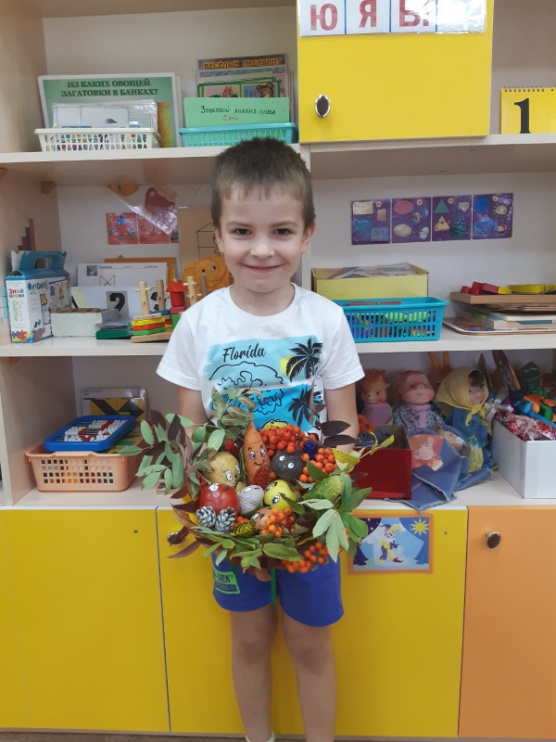 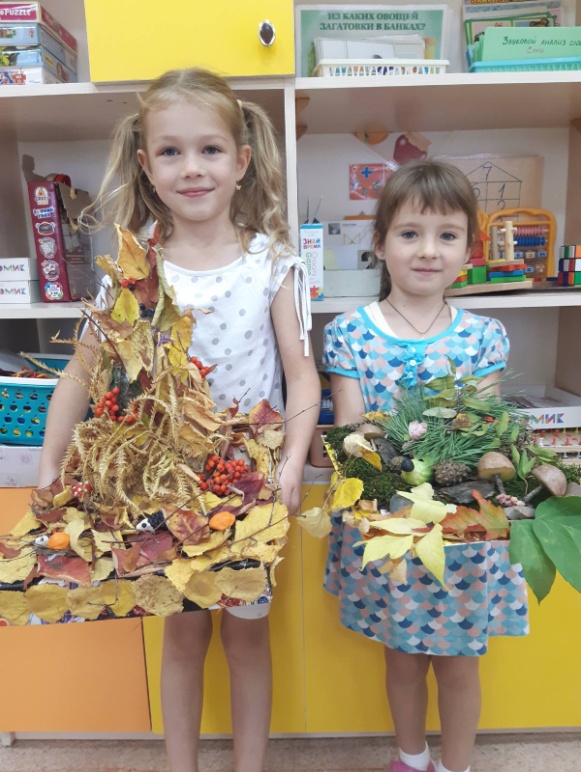 Большая работа предшествовала празднику – готовились костюмы для выступления, украшали скатерти. с осенними нотками, творили поделки из овощей и фруктов.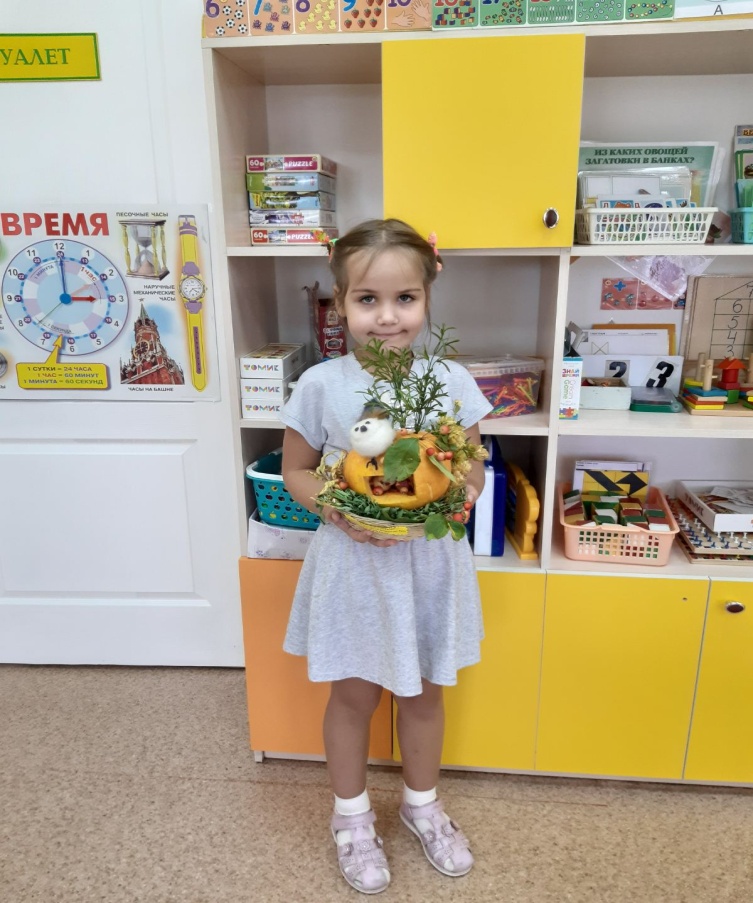 Зал играл яркими осенними красками. Здесь корабль, кит и паровозик из кабачка, корзины из тыкв, ёжики, осенние пейзажи. 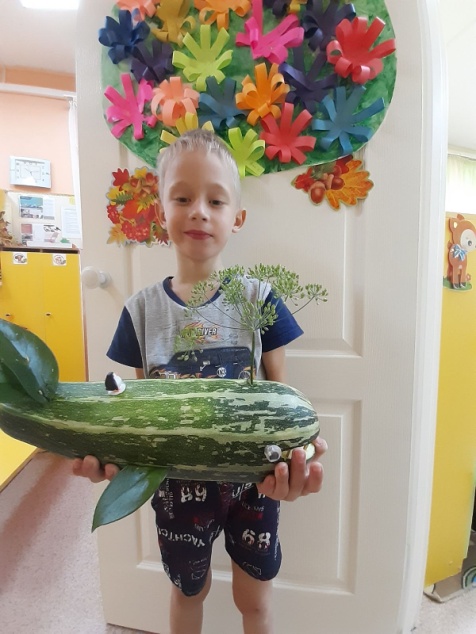 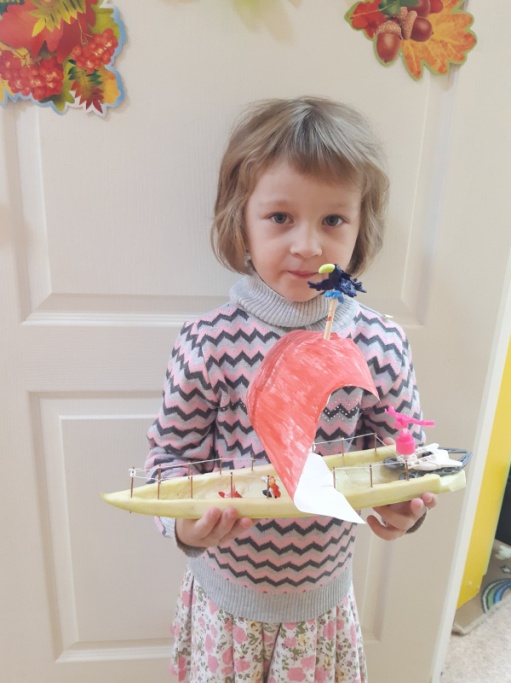 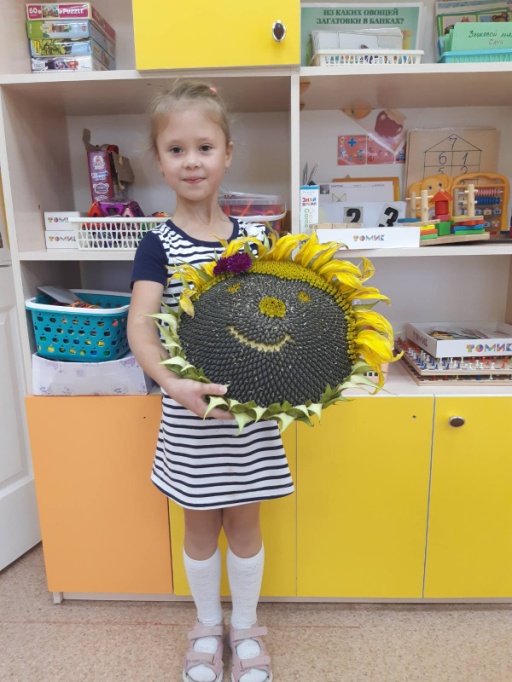 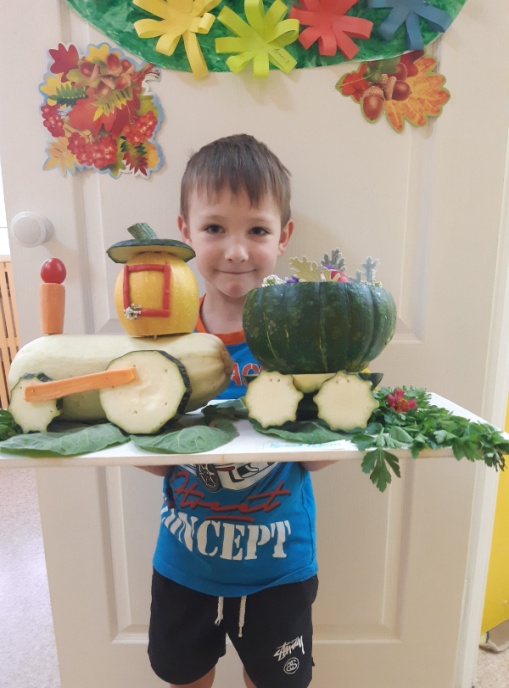 Чего только здесь не было! В общем, чудеса.Хотим выразить благодарность всем родителям, принявшим участие в подготовке к празднику. 